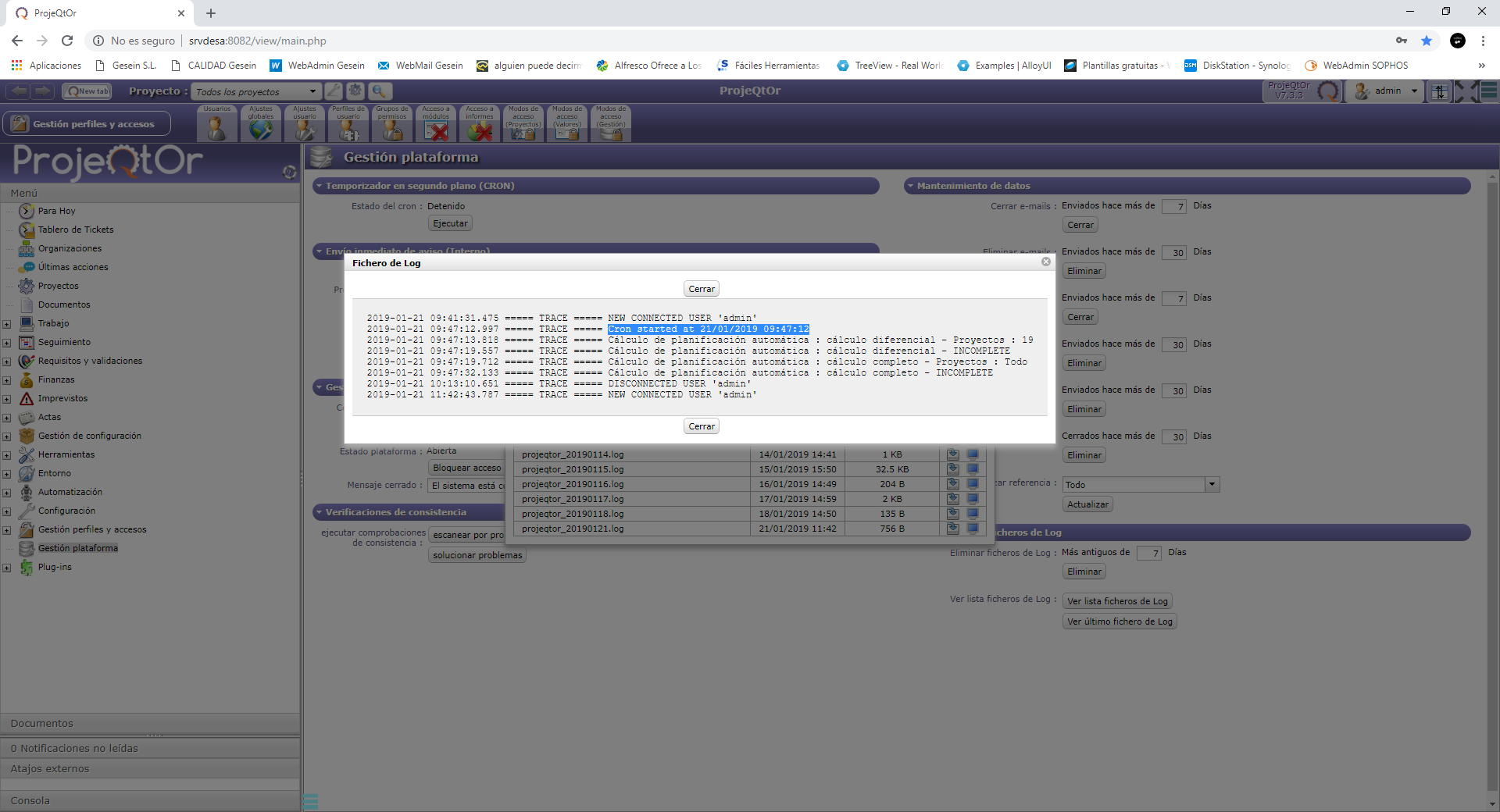 MAIL CONFIGURATION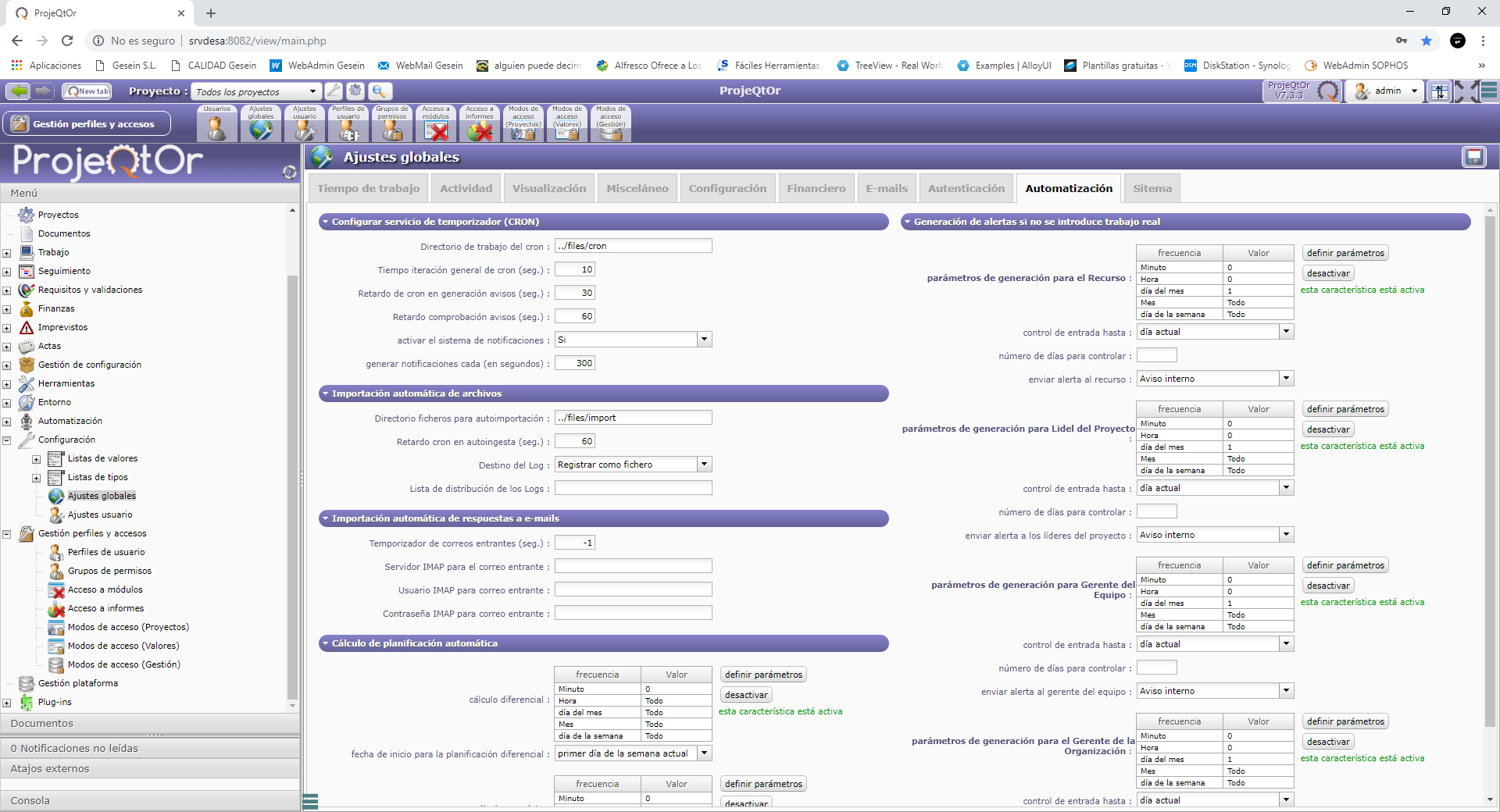 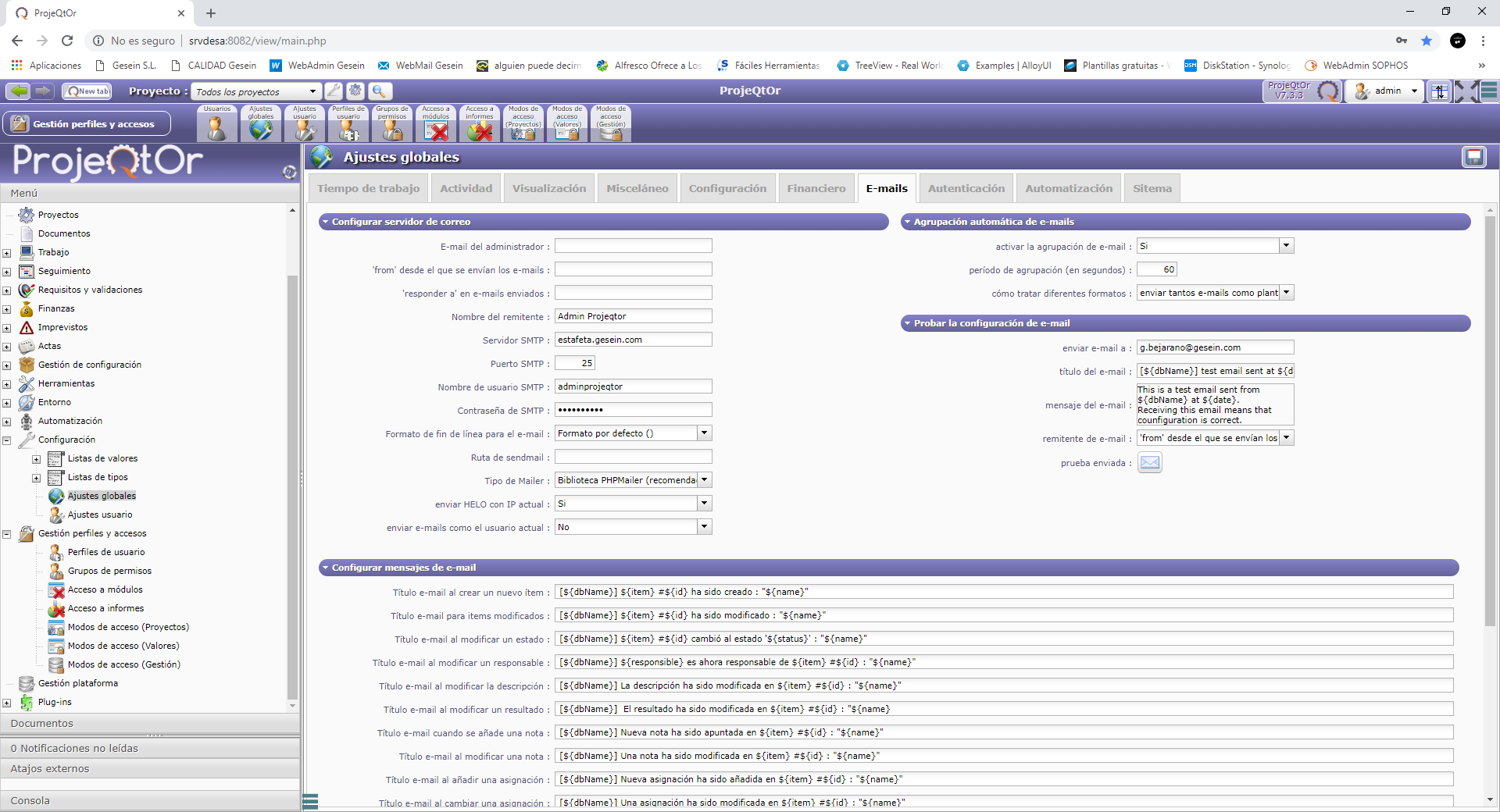 The test is correct and sends it correctly. But the automatic mails no.